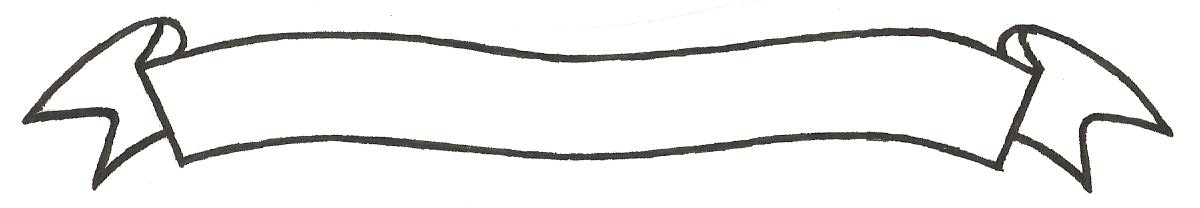 MERU UNIVERSITY OF SCIENCE AND TECHNOLOGYP.O. Box 972-60200 – Meru-Kenya.Tel: 020-2069349, 061-2309217. 064-30320 Cell phone: +254 712524293, +254 789151411Fax: 064-30321Website: www.must.ac.ke  Email: info@must.ac.keUniversity Examinations 2015/2016 SECOND YEAR FIRST SEMESTER EXAMINATION FOR DIPLOMA IN BUSINESS ADMINISTRATION BFD 2206: SOCIOLOGY DATE: NOVEMBER 2015					   	                 TIME: 11/2 HOURSINSTRUCTIONS: Answer question one and any other two questions QUESTION ONE (30 MARKS)Explain the concept sociology and explain the significance of learning sociology.												(6 Marks)Explain the functions of a family.							(6 Marks)State and explain the agents of socialization.					(6 Marks)Explore the dimensions of social stratification.					(6 Marks)Explain the factors that make sociology scientific in nature.			(6 Marks)							QUESTION TWO (20 MARKS)	Explain how children are socialized through the family.				(10 Marks)Discuss the causes and solutions of divorce and separation in modern families.	(10 Marks)QUESTION THREE (20 MARKS)	Explain the concept criminal justice system and its components.			(10 Marks)Discuss the following socialization theories:The Tabula Rasa Theory.						(5 Marks)The looking glass-self Theory.						(5 Marks)QUESTION FOUR (20 MARKS)Social stratification is nattered.  Discuss.						(10 Marks)Discuss modes of social interaction.						(10 Marks)QUESTION FIVE (20 MARKS)Discuss the advantages and disadvantages of matrilocality residence pattern.	(10 Marks)Explore the causes and solutions of conflicts in workplace.			(10 Marks)